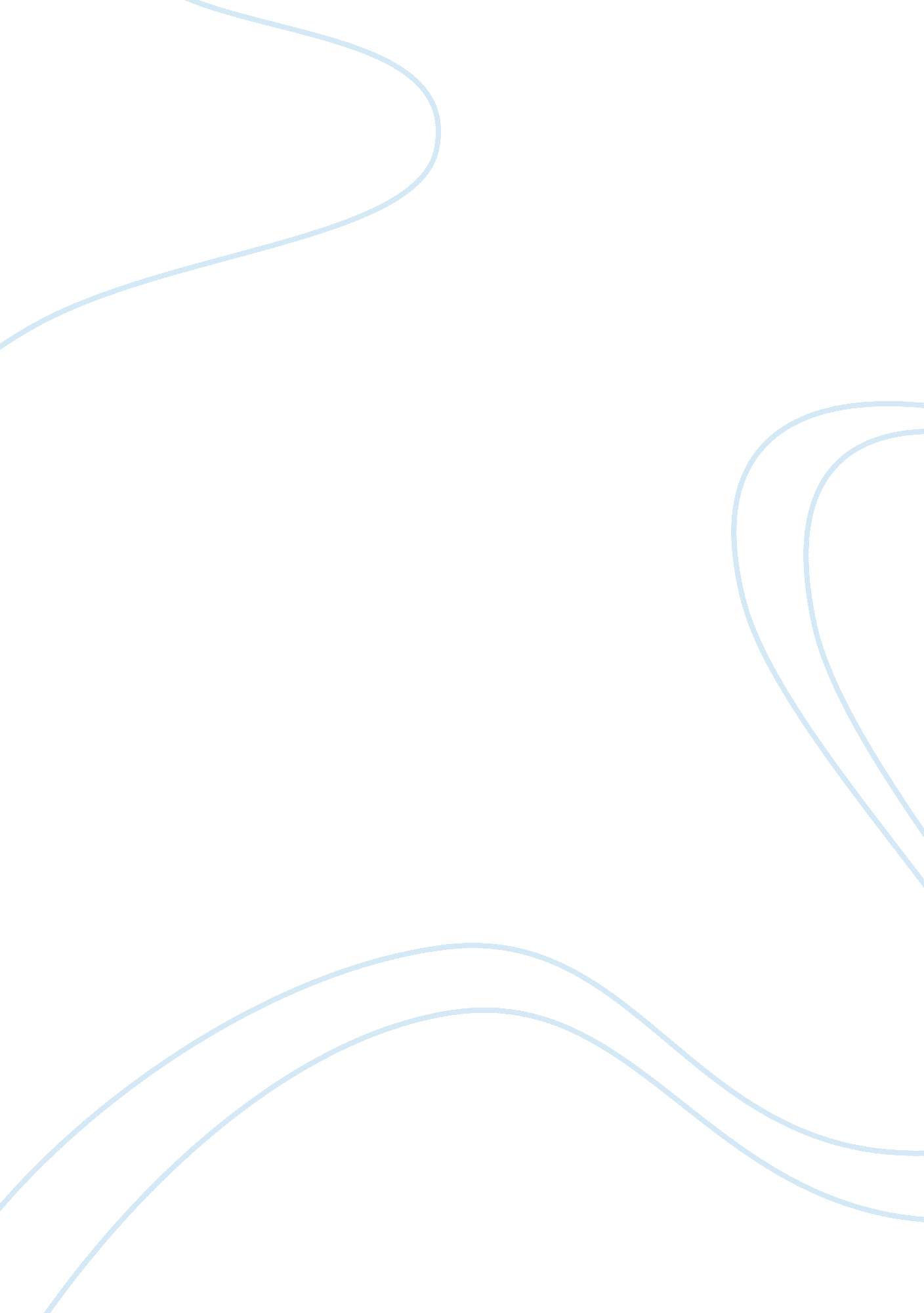 Renal compensation acid base balance health and social care essayBusiness, Accounting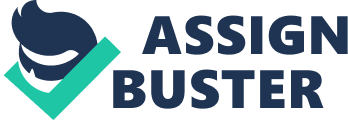 Introduction Acid-base balance in the human organic structure refers to the ordinance of the free H ions present in the organic structure fluids [ 1 ] . This balance is important to the continuance of life as it influences many different systems and mechanisms in the organic structure. The mean pH of the blood when all the homeostatic controls are working efficaciously is 7. 4. The pH of normal arterial blood is really 7. 45 whereas the pH of normal venous blood is 7. 35. This difference can be accounted for by the fact that when CO2 is picked up by tissue capillaries, this leads to the coevals of H2CO3. This in bend generates H+ doing the blood more acidic [ 1 ] . It is partially due to the actions of the kidneys which helps maintain the blood within theses rigorous bounds. All reactions affecting enzymes will necessitate that the pH of organic structure fluids remains within a narrow scope. The function of the kidneys in keeping this homeostasis is of import, but is seen as the `` 3rd defense mechanism '' , the first being the usage of chemical buffers in the organic structure and the 2nd being changes made in take a breathing which changes the pCO2 ( partial force per unit area of C dioxide ) and hence the concentration of H ions in organic structure fluids [ 2 ] . In this study, I will depict the changes that the kidneys make in seeking to modulate this balance, how the anatomy of the kidney maps to drive these mechanisms and the response of the kidneys when the organic structure experiences acidosis of alkalosis. Besides as portion of my study, I will discourse the effects that a high protein, low saccharide diet has on the acid-base balance of the organic structure, how this is later corrected utilizing nephritic homeostatic mechanisms, the possible nephritic pathology that can happen as a consequence, and the consequence this will hold on nephritic compensation of acid-base balance thenceforth. Important anatomy of the kidney The kidneys are the variety meats which are chiefly responsible for the production of urine, before it passes through the ureters to the urinary vesica in the pelvic girdle [ 3 ] . The kidneys are located within the right and left wing and situated retroperitoneally to the spinal column, between the spinal degrees of T12 to T13 [ 4 ] . The kidneys are about 11-14cm lengthwise and the kidney situated on the left side is found to be more inferior. The kidney consists of uriniferous tubule fractional monetary units, of which there are around 1million present [ 4 ] . But it is the internal constructions of the kidney which are of most involvement in relation to the care of acid-base balance ; peculiarly the function of the proximal tubule, type A and B intercalated cannular cells found in the distal and connecting tubules, and the peritubular capillaries. Figure 1 below is a diagram which depicts the cross-section of a kidney and the functional anatomy. [ 5 ] Blood is supplied to the kidneys through the nephritic arterias, which branch straight from the abdominal aorta. Branching occurs once more one time within the kidney. One group of these sub-branches are the interlobular arterias. These run through the nephritic cerebral mantle and subdivision once more to organize the sensory nerve glomerular arteriolas which supplies oxygenated blood to the glomerular capillary bed and besides, the motor nerve glomerular atrerioles. Within the nephritic cerebral mantle, some of these motorial glomerular arteriolas form the web of peritubular capillaries [ 4 ] . These capillaries can either have secreted ions from the intercalated cells, or they can pump ions into the nephritic cannular lms, from where they will be transferred into the urine [ 4 ] . Figure 2 below shows a simplified diagram of the uriniferous tubule, nevertheless efficaciously describes the chemical exchanges which take topographic point. [ 6 ] Intercalated cells Intercalated cannular cells are found in the epithelial tissue of the collection and distal tubules, along with chief cells. The cells found in these tubules, along with all other nephritic tubules are cubelike epithelial ( one exclusion is the lms of the thin limb of the cringle of henle where the cells are level ) . But it is entirely the intercalated cells involved in keeping acid-base balance. The intercalated cells can nevertheless be classified farther, into Type A and Type B. We are able to make this due the fact that these cells have different transporter proteins [ 7 ] . Type A intercalated cells - These cells are more active than type B and act in order to forestall a province of acidosis. This is done by 1 ) secernment of free H+ 2 ) resorption of HCO-3 3 ) Resorption of K+ [ 1 ] . Hydrogen ions are secreted from these cells via an H+/ATPase transporter, a proton pump, which actively secretes them. The Reabsorbtion of K+ ions occurs along side this procedure. It should besides be noted that the presence of aldosterone, which elevates the activity of the H+ -ATPase pump, increases the rate of H+ secernment. [ 4 ] Type B intercalated cells - These cells act in order to forestall a province alkalosis. This is done by Secretion of HCO-3 2 ) resorption of free H+ 3 ) secernment K+ . [ 1 ] Alternatively of the proton pump, these cells contain an H+-ATPase pump. This complex actively transports H+ ions back into the peritubular capillary from the nephritic cannular lms. But the most of import map of these cells is the secernment of HCO3- ions from the peritubular capillary into the nephritic cannular lms for elimination. This occurs in the apical membrane of the cell, where the HCO3- ions are exchanged across the membrane. The transporter through which HCO3- ions are exchanged is non the same as the pump that is utilised in type A intercalated cells. These cells work in sync in order to keep the right balance. Proximal tubule The cells found in this tubule are besides cubelike epithelial cells, nevertheless, these cells differ from the cells found in the nephritic tubules as they have a brush boundary line of microvilli [ 4 ] . This provides a larger entire surface country for the transportation of substances across the cell membranes. Many chondriosomes are besides seen in these cells histologically, in order to supply energy for procedures affecting active conveyance [ 7 ] . Physiologically, the proximal tubule has two chief functions. First, to resorb from the glomerulus any hydrogen carbonate ions which have been filtered. The proximal tubule is the chief site of bicarbonate resorption, with 85-90 % of the filtered hydrogen carbonate being reabsorbed here. Second, it is the primary site of ammonia production. The huge bulk of this production is done within the proximal tubule [ 8 ] . Both of these mechanisms will be discussed in more item in the undermentioned chapters. Nephritic mechanisms of acid-base balance The excess nephritic homeostatic mechanisms of acid-base ordinance consist of ; the pneumonic ordinance of pCO2 and buffer systems found in the blood and intracellularly. Interaction does take topographic point between these mechanisms and the action that the kidneys take in keeping acid-base balance [ 9 ] . There are three factors which are regulated by the kidneys refering acid-base balance: H+ elimination HCO-3 elimination NH3 secernment It should be noted that these factors are interrelated and there is no isolation when it comes to keeping their degrees in the plasma [ 1 ] . The purpose of the kidneys is to keep the physiological acid-base ratio of 1: 20. This being the ratio between CO2 ( which becomes H2CO3 when dissolved in the plasma ) and HCO-3. Although the three factors mentioned above are physically changed, it is the concentration of HCO-3 which is ever altered during each mechanism, doing it the common denominator that influences plasma acid-base balance [ 10 ] . In a instance of acidosis or nearing acidosis, the buffers can merely make so much to battle the alteration in pH. The anatomy of the kidney involved in releasing H+ 's into the piss, in order to be ejected from the organic structure are the proximal, distal and roll uping tubules [ 1 ] . The anatomy of which is described above. These H ions are derived from CO2 found in one of three topographic points ; the plasma, the cannular fluid or from the intercalated tubular cells where it is synthesised due to metabolic procedures [ 1 ] . Bicarbonate ions are besides synthesised in the cannular cells from CO2 and H2O, and this reaction is catalysed by the enzyme carbonaceous anhydrase. But the kidney has two functions withrespectto bicarbonate ions ; it is involved in the resorption of filtered hydrogen carbonate ions and the elimination of hydrogen carbonate that has been synthesised from its constituents. The site of this resorption within the kidney is found chiefly in the proximal tubule, but there is grounds of this taking topographic point at the distal and convoluting tubule and thick go uping limb of the henle [ 11 ] . At the nephritic atoms, Bicarbonate ions are easy filtered. But in order to forestall organic structure fluids from going greatly acidic, most of these ions must be reabsorbed [ 12 ] . This is the destiny of the huge bulk of these ions, with merely around 0. 1 % being lost in the urine [ 9 ] . However as mentioned, the creative activity of new hydrogen carbonate ions occurs within the cannular cells of the kidney. This procedure takes topographic point each clip there is 1 ) secernment of ammonium and 2 ) the elimination of acid. From the cannular cells, the hydrogen carbonate ions are absorbed into the peritubular lms. [ 13 ] Ammonium secernment is a utile manner in which the kidney can egest more H ions, as it does non affect the demand for organic buffers. The ammonium that is utilized is derived from the dislocation of protein. However as ammonium is toxic even at comparatively low degrees, in the liver, the ammonium ion is bound to a hydrogen carbonate ion in the signifier of either Urea or Glutamine. Once the glutamine is passed onto the proximal tubules in the kidney, the ammonium ion is released, ready for usage [ 9 ] . The demand for this ammonium is due to the fact that the kidneys can non overload the piss with H ions because the urine pH can non be decreased lower so 4. 5. The ammonia Acts of the Apostless as a secondary buffer in this sense, along with a phosphate buffer, which is besides present in the cannular fluid [ 1 ] . The purpose of these mechanisms is to forestall the oncoming of acidosis or alkalosis. Acidosis and alkalosis can be classified, depending on which factor have been changed and the cause of this alteration. If the first alteration was in pCO2, either an addition or a lessening, the status will be known as either respiratory acidosis or alkalosis. Whereas if it is a alteration in hydrogen carbonate or H concentration, this will either be metabolic acidosis or alkalosis [ 14 ] The physiological effects of the pH of organic structure fluids rolling outwith the rigorous physiological bounds can hold body-wide systemic effects. For illustration ; fluctuations in the concentration of H ions can change the irritability of certain nerve cells. It besides can hold effects on enzyme activity and K+ degrees in the organic structure fluids [ 1 ] . Nephritic compensation of the systemic effects on acid-base balance, caused by a high protein, low saccharide diet. This diet has come into the public oculus as a manner of cut downing one 's organic structure weight, whilst still being able to bask nutrients that would usually be seen as inappropriate if one was on a diet. The construct behind the thought is the remotion of simple saccharides from the diet, and replacing them with high animate being protein nutrient ( e. g sausage and bacon ) [ 15 ] . It has been noted that the immediate alteration to this diet consequences in immediate weight loss. There is an lift in the rate of micturition, doing more Na to be lost, upsetting the balance of Na being taken in and Na being excreted. But the weight that is lost is due to H2O loss, non fat loss. The physiological response of aldosterone production brings the sodium/water balance back to normal [ 16 ] . In the longer term, the degree of saccharide consumed is reduced to the point where, if there was a farther decrease in the ingestion of saccharides, a province of ketonemia would follow. In a survey carried out by Reddy et Al. suggests that a decrease in carbohydrate consumption along with a high protein diet will ensue in `` uncomplete oxidization of fat and attendant ketoanion production '' [ 17 ] . The premiss behind this method of weight loss is that by cut downing the degree of saccharide available to the organic structure, fat will be oxidised in the liver to supply energy. In this state of affairs, it is the ketone organic structures produced by this oxidization of fatty acids that become the chief energy beginning [ 18 ] . Protein and carbohydrate metamorphosis After protein has been metabolised by the liver, Urea is later produced. The optimal status for urea elimination is when there are low degrees of ADH in the plasma, forestalling most of the resorption of urea by the collection tubules [ 9 ] . Dietary proteins which are ingested are broken down in the tummy by endo- and exopeptidases. The component amino acids are separated from one another by the dislocation of the peptide bonds. The amino acids are so taken up by enterocytes in the little bowel and transported to the blood stream [ 4 ] . Themetamorphosisof sulphur-containing amino acids leads to the formation and construct up of ions which have an consequence on acid-base balance ( Cl, P, SO4 ) [ 20 ] . The ground that sulphur incorporating amino acids lead to an increased acid burden is that the oxidization of sulfur to sulphate green goodss protons. Therefore, an addition in protein intake consequences in an addition in the acid burden in the kidneys, due to the oxidization in the liver of aminic acids incorporating sulfur. The organic structure ab initio responds with an addition in the net acid elimination, a lessening in the degree of bicarbonate ions excreted and an addition in GFR ( Glomerular filtration rate ) which later leads to an addition in ammonium elimination. The GFR is thought to increase due to a primary addition in nephritic capillary permeableness [ 19 ] . This is a reaction to an addition in the degrees of N, due to amino acerb dislocation. However this mechanism is non plenty and as a consequence, blood urea N degrees addition. As the GFR additions, more energy is required by the kidney in order to go on to work efficaciously. In the kidney, the energy beginning is the amino acerb glutamine. The rate of its metamorphosis is increased, ensuing in an addition in the degree of ammonium hydroxide ( NH3 ) produced. As the acerb burden of the kidney and therefore figure of proton has increased, ammonium hydroxide, which has the ability to accept protons is released by cannular cells. The ammonia ions are oxidised to ammonium and extra protons are hence excreted in the piss in the signifier of ammonium. Increased degrees of acid and NH4+ are found in the piss, whereas the degree of bicarbonate ions beads expectedly. However, it should be noted that, as in response to any cause of increased nephritic acid burden, the cardinal stimulation for amminogenesis is the lessening in urinary pH. In some instances, the extent of ammonium elimination can do a ample urinary pH addition [ 20 ] . When saccharides are ingested as portion of the diet, the saccharides are usually found as polyoses. Starch and animal starch are normally obtained chiefly from works beginnings and meat severally. One of the other saccharides found in dietetic consumption, although less common, are the disaccharides. These larger units are broken down during digestion into their constituents. This is chiefly glucose. As a simple sugar, this can be easy absorbed by the enterocytes in the little bowel [ 1 ] . The lessening in dietetic saccharides is instituted in order to do protein the primary beginning of energy, leting fatty acerb oxidization and ketone organic structure formation. Nephritic pathology as a consequence of a high protein, low saccharide diet As has been discussed, an addition in the degree of dietetic protein ingested increases the acerb burden in the kidneys. This addition can take to different abnormalcies and pathologies happening within the kidneys. Ketosis is associated with a high-protein, low-carbohydrate diet when there is drastic lowering of the saccharide consumption. As mentioned antecedently, ketone organic structures are produced upon oxidization of fatty acids. These build up in the blood watercourse. As the saccharide handiness has decreased, the organic structure becomes more and more dependent on fat shops as an energy supply, constructing up the degrees of ketone organic structures. This is seen as a plus point of the diet, as an increased figure of ketone organic structures leads to a loss of appetency. Ketosis has several complications which affect different systems in the organic structure. Some of which are desiccation, irregularity and a inclination to organize kidney rocks. More inauspicious affects include lipemia, faulty neutrophil map, ocular neuropathy and osteoporosis. The mechanisms of which will be discussed in more item [ 21 ] . It has been suggested by Frassetto et Al. that due to a normal western diet, people are predisposed to a long-run, but low class acidosis. This is seen to be amplified in older people, where there is frequently a deterioration of kidney map and the kidney is unable to cover with an increased acid burden. This can frequently take to instances of metabolic acidosis. The underlying mechanism of this induced status is the increasing inefficiency of acerb elimination by the kidneys, and a lessening in the resorption of filtered hydrogen carbonate [ 22 ] . In the survey conducted by Frassetto et Al. analyzing the production of endogenous carbonaceous acids and the degrees of K and protein ions the diet, it was found that there was a strong nexus between carnal protein uptake and nephritic net acid elimination. This was non nevertheless found with vegetable protein. This reinforces the fact it is the consumption of sulphur-containing amino acids which has a greater affect on nephritic acid burden. The figure of sulfur incorporating aminic acids in veggie is much more varied [ 22 ] . There are some surveies which suggest that a high-protein diet can be connected with chronic kidney disease, due to the strain placed upon the kidney by such as diet. The cause of which is cited as the kidney being overworked when covering with some of the by merchandises of protein metamorphosis, for illustration the addition in Urea elimination, and holding to get by with an increased GFR [ 23 ] . Chronic kidney disease can be defined as a state of affairs `` when the maps of the kidneys have been so reduced by a chronic disease procedure '' [ 24 ] . This may be seen as a consequence of the cumulative effects of a high-protein diet. However it should be noted that there is difference among different surveies as to the badness of such a disease and which symptoms would be present, if it were to happen. In chronic nephriticfailure, the status can be exacerbated by a continued high-protein diet as this can take to increased keeping of certain ions, such as K or phosphate, which are released upon digestion of protein rich nutrients. If the patient besides has a instance of acidosis, this would decline a province of hyperkalaemia. The K found within cells is replaced with H ions, let go ofing more potassium ions into the organic structure fluids [ 24 ] . This is an illustration of how chronic kidney disease can come on due to increased kidney emphasis, brought about by an increased acid burden associated with a high protein diet. Many surveies have now found a nexus between high-protein consumption and osteoporosis. The thought is centred on the fact that a high degree of protein in the diet leads to hypercalciuria, or high degrees of Ca in the piss. One of the beginnings of this Ca is from the soaking up of dietetic Ca in the bowel. However, this addition is non big plenty to propose that this is the ground for hypercalcinuria. It is believed that the beginning of this Ca is bone and hence as a consequence, there is a lessening in skeletal mass. One of the theories to explicate this provinces that, due to the increased acid burden that consequences, nephritic handling of this burden through amminogenesis is non plenty. Calcium arising from the skeleton is released to be utilised as a buffer, before being excreted in the urine [ 21 ] . In the survey carried out by Frassetto et Al. in 2000 which looked at the hip break incidence ( HFI ) rate per 100, 000 in adult females aged over 50 from states where per capita nutrient ingestion information was available, found that `` HFI in adult females over 50 is straight correlated with carnal protein ingestion '' [ 22 ] . It should be noted nevertheless that there are surveies which suggest that a low-protein diet leads to a loss of bone-density. A survey done by Hannan et Al. found that `` lower degrees of protein intake were associated with significantly higher rates of bone loss at the hip and spinal column '' [ 25 ] . Specific nephritic pathology can be associated with this diet. One illustration is the oncoming of renal lithiasis or the presence of kidney rocks [ 26 ] . As already mentioned, one of the side-effects of a high-protein diet is hypercalicuria. This is a hazard factor for renal lithiasis. Animal protein consumption is linked with other factors which besides increase the hazard. These include ; a lessening in the soaking up of base from the GI piece of land, taking to a lessening of citrate elimination in the piss. As with many jobs associated with a high-protein diet, low saccharide consumption merely worsens the state of affairs. A lower consumption of fruit and veggies reduces dietetic beginnings of base. Decision The kidneys and nephritic system are responsible for a broad assortment of maps impacting multiple systems around the organic structure. In relation to acid-base balance, although the kidneys act in concurrence with other mechanisms to keep acid-base homeostasis, they must be working usually in order withstand even infinitesimal alterations in organic structure fluid pH, caused by pathology or diet. Although the actions of the kidney in acid-base ordinance can be categorised depending on the how the concentration of three chief ions are changed, in order for the mechanisms affecting these to be fulfilled, many different but specific chemical reactions affecting many different countries of nephritic anatomy and biochemical substrates have to take topographic point. Physiological ordinance of acid-base balance can be greatly altered by an addition in dietetic protein intake, the effects of which are merely exacerbated by reduced saccharide consumption. Although the negative effects of such a diet were clear in all the diaries and text editions I have referenced, there is still elucidation needed as to the specific mechanisms of secondary pathology obtained after nephritic handling of this increased acid burden has diminished. 